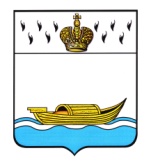       АДМИНИСТРАЦИЯ      Вышневолоцкого городского округа                                                Распоряжениеот 11.01.2022                                                                                           № 16-р                                          г. Вышний ВолочекОб обеспечении безопасности населения при проведении празднования Крещения Господня в 2022 году В соответствии с Федеральным законом от 06.10.2003 № 131-ФЗ «Об общих принципах организации местного самоуправления в Российской Федерации», Федеральным законом от 19.06.2004 № 54-ФЗ «О собраниях, митингах, демонстрациях, шествиях и пикетированиях», с «Правилами охраны жизни людей на воде в Тверской области», утвержденных постановлением Администрации Тверской области от 30.05.2006 № 126-па, в целях обеспечения безопасности людей на водных объектах в период проведения празднования Крещения Господня в 2022 году:1. Назначить следующих ответственных должностных лиц Администрации Вышневолоцкого городского округа за обеспечение безопасности в период проведения празднования Крещения Господня на территории муниципального образования Вышневолоцкий городской округ:1.1 заместителя Главы Администрации Вышневолоцкого городского округа – Морозова Д.Г.1.2. руководителя управления ГОЧС администрации Вышневолоцкого городского округа – Адамовича В.А.  1.3. руководителя отдела по безопасности и взаимодействию с правоохранительными органами администрации Вышневолоцкого городского округа – Касаева К.Ю.;2. Определить время и места ритуальных купаний населения на территории Вышневолоцкого городского округа:- г. Вышний Волочек - набережная О. Матвеева, у Богоявленского Собора, с 19.30 18.01.2022 г до 00.00 19.01.2022 г.  - пгт. Красномайский – район Рабочей площади д.6, берег р. Шлина у д. 32, с 18.00 18.01.2022 г до 00.00 19.01.2022 г.   - п. Солнечный, ул. Леонтьевская, храм Преображения Господня, озеро Мстино, с 00.00 19.01.2022 г до 03.00 19.01.2022 г. - с. Осечно, ул. Почтовая, около д.25, берег озера Судомля, с 12.00 19.01.2022 г до 14.00 19.01.2022 г.3. Заместителю Главы Администрации Богданову С.Б. и  руководителю Управления территориальной политики и социально-административного развития сельских территорий администрации Вышневолоцкого городского округа Рябковой Н.Ф. организовать обустройство мест ритуальных купаний, указанных в п. 2 настоящего Постановления.4. Рекомендовать руководителю Управления территориальной политики и социально-административного развития сельских территорий Администрации Вышневолоцкого городского округа (Рябкова Н.Ф.) назначить ответственных должностных лиц за обеспечение безопасности в период проведения празднования Крещения Господня на территории Центрального, Северного и Восточного территориальных отделов Управления территориальной политики и социально-административного развития сельских территорий администрации Вышневолоцкого городского округа.5. Рекомендовать Главному врачу ГБУЗ «Вышневолоцкая центральная районная больница» (Радайкина А.А.) организовать дежурство фельдшеров в сроки и в местах, указанных в п. 2 настоящего Постановления при проведении мероприятий, связанных с проведения празднования Крещения Господня на территории муниципального образования Вышневолоцкий городской округ. 6. Рекомендовать руководителю МО МВД России «Вышневолоцкий» (Дущак Д.А) принять дополнительные меры по обеспечению охраны общественного порядка в сроки и в местах, указанных в п. 2 настоящего Постановления при проведении мероприятий, связанных с проведения празднования Крещения Господня на территории муниципального образования Вышневолоцкий городской округ.7. Рекомендовать начальнику ПСЧ-9 пожарно-спасательного отряда ФПС ГПС ГУ МЧС России по Тверской области (Егоров Д.Э.) в сроки и в местах, указанных в п. 2 настоящего Постановления организовать дежурство пожарных расчетов при проведении мероприятий, связанных с проведения празднования Крещения Господня на территории муниципального образования Вышневолоцкий городской округ.8. Рекомендовать старшему государственному инспектору по маломерным судам, Руководителю Вышневолоцкого инспекторского отделения ФКУ «Центр ГИМС МЧС России по Тверской области (Иванов А. Г.) организовать дежурство спасателей на водных объектах в сроки и в местах, указанных в п. 2 настоящего Постановления при проведении мероприятий, связанных с проведения празднования Крещения Господня на территории муниципального образования Вышневолоцкий городской округ.9. Контроль за исполнением настоящего распоряжения возложить на Первого заместителя Главы Администрации Вышневолоцкого городского округа Шарапову Н.В.10. Настоящее распоряжение вступает в силу со дня его подписания и подлежит размещению на официальном сайте муниципального образования Вышневолоцкий городской округ Тверской области в информационно-телекоммуникационной сети «Интернет».Глава Вышневолоцкого городского округа                                              Н.П. Рощина